 July 16th/ July 17th, 2022Sixteenth Sunday in Ordinary TimeLITURGY SCHEDULE FOR July 18th– July 24th MON:	NO MASS 	 TUE:	 7:30 AM	Hank Rumage- +WED:  6:00 PM	Doug Riney- +THU:	 7:30 AM 	Georgia McCarty- +FRI: 	 7:30 AM	Knox McCarty- BirthdaySAT:	 5:00 PM	Billy Mattingly- +SUN:	 8:00 AM     	Members of the ParishREADINGS FOR THE WEEK:Mon.7/18 	Mi 6:1-4,6-8; Ps 50:5-6,8-9,16b-17,21,23; Mt 12:38-42Tues.  719	Mi 7:14-15,18-20; Ps 85:2-8; Mt 12:46-50Wed.  7/20	Jer 1:1,4-10; Ps 71:1-4a,5-6b,15,17; Mt 13:1-9Thurs. 7/21	Jer 2:1-3,7-8,12-13; Ps 36:6-7b,8-11; Mt 13:10-17Fri.  7/22	Sg 3:1-4a; Ps 63:2-6,8-9; Jn 20:1-2,11-18Sat.  7/23	Jer 7:1-11; Ps 84:3-6a,8a,11; Mt 13:24-30Sun.  7/24	Gn 18:20-32; Ps 138:1-3,6-8; Col 2:12-14; Lk 11:1-13Calendar:St.Alphonsus Liguori Mass- August 1st 8AMBack 2 School Bash: August 7th 3-6PMUpcoming Meetings: Parish Council Meeting: July 19th@ 6:45pmFinance Council Meeting: August 9th @ 6:45pmPRAYER REQUESTS: Please pray for the following: Jacob Bullington, Joyce Drury, Jean Murphy, Bob & Janette Warren, Onadean Dant, Betty Powers, Danny Thompson, Daisy Gibson, Martha Taylor, Jackie Freels, Frank & Linda Hayden, Deloris Brickner, Charlotte Thompson, Elaine Glenn, Alivia Hughes, Caroline Ramey, Lorraine Cundiff, Junior Drury, Sylvia O’Reilly, Margaret Drury, Martina Blandford, Doug & Janie Hayden, Connie O’Nan, Sarah Herod, Pam Lynch, Joan Byrne, Martha Kamuf, Junior Mulligan, Summer Dant, Ronnie Clouse, Tommy Jessie, Tony Dant, Bruce Galloway, Elizabeth Hamilton, Brayden Mattingly, Randy Lee, Frank Fraize, Delaney EbelharCall Shannon in the office at 270-229-4164 with prayer requests for the bulletin or email her at st.alphonsus@att.net.Our Kroger Reward for March, April, and May was $486.98 with 105 households participating!  Being that we are all buying lots of groceries these days, sign up if you have not already for this program. We are down from the previous months. Please check to be sure you are signed up if you shop at Kroger.  SAVE THE DATEPIONEER DINNER SUNDAY, OCTOBER 16th!BACK TO SCHOOL BASHOur back- to- school bash will be August 7th from 3-6 PM. We will have food, games, water inflatables, and lots of prizes! We are looking for any volunteers or donations to help with food/prizes. If you would like to donate or volunteer, please contact Maggie Ballou 270-314-9313.Join us for free family fun before the school year begins!Picnic Thank YOU!Thank you for all the help that made our picnic a success. Without all those that helped with the setup, cooking, baking desserts, cleaning up, purchasing, etc. this would not have been possible!  All the meat was SOLD!Our profit is roughly $14,700 with food sales, 50/50, and envelopes. St. Alphonsus Liguori MassMonday, August 1st, St. Alphonsus will have a mass for our namesake St. Alphonsus Liguori at 8 AM!Picnic EnvelopesLAST CHANCE TO PICK AN ENVELOPE! There are still several envelopes available if you are able to contribute. We all must contribute to make this work, St. Alphonsus will receive the perks! Whatever number is in your envelope is the dollar amount that you give back. If all 150 envelopes are taken, we will put $11,325 in our sack!  This is CLEAR money! Please make checks payable to “St. Alphonsus”, put picnic envelope #(amount) in the Memo.(Envelopes are in the back of Church for you to pick from and you can drop in the collection or by the Office.) 40 hours of Devotion at St. Mary MagdaleneStarting this Sunday, July 17th – Tuesday, July 19th, St. Mary Magdalene will host a 40 hours devotional event. We will host Adoration on Sunday 11:30 am-7 pm, and Monday and Tuesday 7:30 am-7 pm. Each evening at 7 pm, we will pray evening prayer followed by gospel readings, preaching, and benediction. Preaching by Rev. Corey Bruns who is Parochial vicar at St. Joseph Catholic Church in Bowling Green, KY.  For more information contact 270-771-4336 and ask for Nick Higdon, DRE. RCIA CLASSESAnyone interested in joining the Catholic church, please contact Fr. Anthoni or the office to sign up for RCIA! Classes will begin the end of August or early September and will continue until Easter.“Out of the ground, the Lord God made grow every tree that was delightful to look at and good for food.”  Genesis 2:9SAVE THE DATE for Life-Giving Wounds Retreat on August 19-21*"#*"#*"#*"#A three-day, in-person healing retreat for adults whose parents are divorced or separated. The effects of divorce are deep and long-lasting, no matter what age it happened to you. But the good news is healing can happen! This is a first-ever Life-Giving Wounds retreat in the Diocese of Owensboro, (in conjunction with the Diocese of Evansville).  The retreat will take place at the Sarto Retreat Center in Evansville on August 19th- 21st. To register, visit https://www.evdio.org/divorce-prevention-and-support.html  or scan below.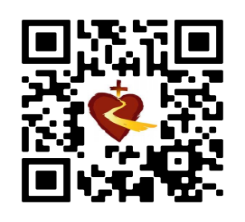 *"#*"#